

DISCOVER ASHFIELD BOARD MEETING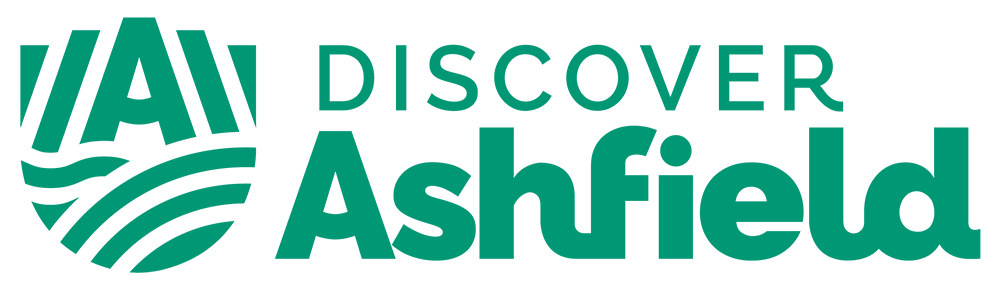 Friday 9th September 2022
9:00am for a 9:05am start
Virtual Meeting via Microsoft Teams & Meeting Room 1, Council OfficesATTENDEES ATTENDEES ATTENDEES ATTENDEES NamePosition on BoardPosition/OrganisationPresent Martin Rigley MBEChair / Theme Lead – Succeed in AshfieldManaging Director, Lindhurst Engineering√Louise KnottVice ChairVice Principal, West Nottinghamshire College – joined the meeting at 9.50am√Darron EllisTheme Lead – More to DiscoverHistorian, Sutton Living Memory GroupLiz Barrett OBETheme Lead – Love Where You LivePrincipal, Academy Transformation Trust Further Education (ATTFE)√Pete EdwardsTheme Lead – Be Happy, Be HealthyChair, Ashfield Health and Wellbeing PartnershipCallum Parr MYPBoard MemberUK Youth Parliament Steering Group Representative for the East MidlandsClaire WardBoard MemberChair of Sherwood Forest Hospitals NHS Foundation TrustChristopher BaronSubstitute for Lee Anderson, MPOffice Manager, Ashfield & Eastwood MP’s Office Cllr Christian ChapmanBoard MemberScrutiny Rep, Ashfield District CouncilCllr Helen-Ann SmithBoard MemberDeputy Council Leader, Ashfield District CouncilCllr Daniel WilliamsonBoard MemberAnnesley and Felley Parish CouncilCllr Matthew RelfBoard MemberPortfolio Holder, Planning & Regen, Ashfield District Council√Cllr Keith GirlingNotts County Council Representative Portfolio Holder, Economical Development and Asset Management, Notts County CouncilDavid AinsworthBoard MemberDirector of Sherwood Forest Hospitals Trust Edward JohnstoneBoard MemberAssistant Principal (Development), Portland CollegeElla McManusBoard MemberMansfield & Ashfield 2020√Fiona AndersonBoard Member Head of Civic Engagement, Nottingham Trent University (NTU)√Frank HorsleyBoard MemberHead of Business and Innovation, D2N2√Gary Jordan MBEBoard MemberDirector of The Musketeers CIC Charity√Ian BondSubstitute for Peter GrawDirector of Learning, Inspire: Culture, Learning and Libraries Julia TerryBoard MemberDevelopment Worker, Transforming Notts TogetherKathryn StaceyBoard MemberChief Executive, Citizens Advice Ashfield√Lorraine PalmerBoard MemberProgramme Director, Mid Notts Place Based Partnership Lee Anderson, MPBoard MemberMP for Ashfield and EastwoodMark Spencer, MPBoard MemberMP for SherwoodMark YatesSubstitutePCN Development Manager, Nottingham and Nottinghamshire ICB. √Mark CliffordSubstitute for Viki DyerDepartment for Work and PensionsMelanie PhythianObserverTowns Fund Policy Advisor, Cities & Local Growth UnitPeter GawBoard MemberChief Executive Officer, Inspire: Culture, Learning and Libraries √Paula LongdenBoard MemberDeputy Locality Director, Nottingham and Nottinghamshire ICB Simon MartinBoard MemberVice Principal, Academy Transformation Trust Further Education (ATTFE)√Stephen SalisburyBoard Member Idlewells Centre ManagerTeresa JacksonBoard MemberChief Officer, Ashfield Voluntary Action√Tim HepkeBoard MemberITP Aero Theresa HodgkinsonBoard MemberChief Executive, Ashfield District CouncilViki DyerBoard MemberDistrict Operations Lead, Department of Work and PensionsAndrea StoneSupporting OfficerHealth and Wellbeing Manager, Ashfield District CouncilAlastair BlunkettSupporting Officer Service Manager for Neighbourhoods and Environment Bev BullSupporting Officer Chief Accountant, Ashfield District Council Chris StephensonSupporting OfficerCommunications Manager, Ashfield District Council Christine SarrisSupporting OfficerAssistant Director – Planning and Regulatory Services Hollie Maxwell-SmithSupporting OfficerProject Officer Discover Ashfield, Ashfield District Council √Matthew NealSupporting OfficerService Director of Investment and Growth, Nottinghamshire County CouncilPaul CrawfordSupporting OfficerSenior Regeneration Officer, Ashfield District Council√Robert Docherty Supporting OfficerDirector of Place & Communities, Ashfield District Council √Sarah DanielSupporting OfficerService Manager for Place and Wellbeing, Ashfield District Council√Tracey BirdSupporting OfficerHealth and Wellbeing Officer, Ashfield District CouncilTrevor MiddletonSupporting OfficerTown Centres and Markets Manager, Ashfield District Council√Attending:Attending:Attending:Attending:Katie Mills PresentingProject Manager Sherwood Observatory √Agenda Item1Welcome / Introductions / ApologiesChris Baron, David Ainsworth, Callum Parr, Matthew Neal, Cllr Keith Girling Melanie Phythian.  The Chair of the Board, Martin Rigley, started the meeting by saying how sad the Board is at the passing of the Queen yesterday, and that we offer our heartfelt condolences to the Royal family. The meeting will be kept to essential updates only Katie Mills, Kinver Business / Ashfield District Council also in attendance. 2Review of Previous Meeting – aMeeting MinutesAll agreed the minutes were a true representation of the previous meeting. bAction Log Hollie to add the use of the NHS’s space at King’s Mill & their social media for advertising for Board members to the Delivery Group Agenda – Actioned. Board meetings to alternate between Fridays and Wednesdays each month from September – Actioned. Mark Yates’ job title to be updated on the attendees list on Board meeting minutes – Actioned. Actions (these include actions from the below minutes)Devolution update to be put onto the next Board meeting’s agenda. 3New Declarations of Interest – ALL No new declarations of interest were stated.4Funding Update – Sarah Daniel, Paul Crawford & Tom Mukherjee-Neale     Paul explained that due to the current circumstances the update will focus on key updates and decisions which need to be made and a more in-depth funding update will occur at the next meeting. Board asked to note and approve the reprofiling arrangements for the Future High Streets Fund programme Low Street property repurposing - one contract will be starting next week, so the detailed cost plan is set. Another development, 9 – 11 Low Street, now has cost certainty. The original allocation of funds, minus the two projects delivered, leaves a funding balance of just over £302,000. Originally this funding was to be used for a third property redevelopment, however the £302,000 balance is not enough to take forward the purchasing and redeveloping of a third property. The two projects being delivered will meet the outputs agreed with DLUHC The High Pavement project has been procured and there is a risk of inflation costs, which is being worked through. It is therefore proposed to reallocate the balance from the Low Street project to the High Pavement project.  There is still work to do to address other risks surrounding the project. The budget is not set currently but the transfer of funds will support the project moving forward. In discussion with the contract team around how to address this and now comfortable that we can achieve the project within a fixed fee budget of approximately £1.5 million. Martin confirmed that the decision for the Board was to take money from the Low Street Project and reapportion that to the High Pavement Maker Space due to the shortfall and that the vote is for submission to DHLUC for this.  Fiona Anderson asked about the impact on the third property where the shortfall is and if that project would be paused. Paul explained that the opportunity to buy and repurpose the third property will not go ahead as this property would need to be purchased and redeveloped, which would cost around £2 million Martin asked how this would affect the appearance of Low Street, and if the third property not being redeveloped would stand out. Cllr Relf confirmed that the Council does not own any other properties on Low Street. Paul explained that the two properties redeveloped face each other, and that the works done will make the street more attractive to get more of an interest in people to rent retail and commercial units, and also to have a knock-on effect to encourage others to invest. Paul also explained that in the interim, there is a plan to put images in the shop windows to make the street look more attractive. Cllr Relf also commented that the Council has been working with the owner of one of the properties, to give them a vision of what they can do and let them know they would have a willing planning partner with the Council.  Gary Jordan commented that he feels it makes sense to go through the change request process for the funds due to the economic situation and prices of materials. Sarah Daniel added that the longer-term aim is to further improve Low Street and that there had previously been a bid submitted for HAZ (Heritage Action Zone) funding which was unsuccessful but did receive good feedback and there are still plans to revisit this in the long term due to the top of Low Street being part of the Conservation Area, the bid would also include the Market Place. Martin asked for a Board member to propose and second the submission of the change notice for DLUHC to transfer the FHS funding. This was proposed by Fiona Anderson and seconded by Gary Jordan. Sarah Daniel updated on the UK Shared Prosperity Fund, the bid was submitted in July and it is being assessed by DLUHC. The first year’s UKSPF Funding is c.£380,000 which needs to be spent by year-end (31st Match 2023). There will be a more detailed report at the next meeting. aRisk Register Tom Mukherjee-Neale explained that there are detailed risk registers for each project and also a programme level risk register, which was included in the Board agenda pack.Paul explained that in the next report update, there is a compound effect of the Council investing in the next stages of projects and if they don’t proceed fully to completion then the investment becomes a revenue cost to the Council which cannot be recovered through the Towns Fund Programme so they are being cautious with moving projects forward and closely monitoring the spend. This will be a new risk on the Risk Register going forward.Tom commented that the point raised by Paul will appear on the programme level but in more detail on the Project Risk Register associated with each project and the impact they will have on the Council’s revenue position. Tom highlighted item 2.3 on the Risk Register related to technical risks for land assembly. Several projects require land assembly which is not straight forward. The risk has been increased slightly for this, the residual factors, once we have taken actions, will remain the same but the initial likelihood has increased from 3 to 4.bWest Kirkby Gateway – Katie Mills Katie presented the West Kirkby Gateway project – attached. Katie confirmed there had been an inflation rate included within the business case and a healthy contingency and that approval at the meeting is to proceed to RIBA Stage 3.  Simon Martin confirmed the project had been thoroughly considered at the Subgroup, and it went through the group twice, with the Section 151 Officer involved to ensure all queries had been satisfied before coming to the Board. Martin asked for a Board member to propose the business case to go forward. Louise Knott proposed the submission and Gary Jordan seconded.  Frank Horsley gave approval for the project and gave thanks to Simon for taking the project through in his absence. 5Theme Lead Reports – Theme Leads – these were postponed due to the news about the Queen 6Discover Ashfield Project Officer Update Hollie commented what a success Ashfield Day was and gave thanks to Pete Edwards and Callum Parr who attended the day to assist on the Discover Ashfield stall. 9Board Member Updates – ALLNone 10Any Other Business – ALL Fiona Anderson discussed Devolution and suggested there be an update by Melanie Phythian at the next Board update.11Date of Next Meeting – Wednesday 5th October 2022, 9am – 11am  